Ofício nº @@txt_identificacao@@Documento no @@nup_protocolo@@Brasília, @@txt_dt_documento@@.A Sua Senhoria o Senhor Marcus de Almeida LimaPresidenteInstituto Estadual do Ambiente - INEAAv. Venezuela, 110 - Saúde20.08-312 – Rio de Janeiro – RJAssunto: Resultado da certificação das metas contratuais do Progestão referente ao exercício do 2º ciclo no ano de 2017 e determinação do valor da 1ª parcela a ser transferida ao estado do Rio de Janeiro.Referência: @@txt_identificacao@@Senhor Presidente,Vimos dar conhecimento ao estado do Rio de Janeiro do resultado da certificação das metas contratuais do Progestão, estabelecidas nos Anexos III e IV do Contrato nº xx/ANA/2017, referente ao exercício de 2017.Esclarecemos, conforme Nota Técnica nº xx/2018/COAPP, de xx de xx de 2018 que o estado atendeu parcialmente as metas previstas (nota final igual a xx%), estando assim apto a receber a 1ª parcela no valor de R$ xxx.xxx,00 (xxx reais), uma vez comprovada a regularidade fiscal do INEA prevista no contrato.Para a certificação das metas de cooperação federativa foram elaboradas Notas Técnicas pelas Unidades Organizacionais (UORGs) responsáveis da ANA, tendo por base o Relatório Progestão apresentado pelo estado.Com vistas a dar ciência do teor das análises realizadas, encaminhamos anexo as seguintes Notas Técnicas referentes às certificações das metas de cooperação federativa:Parecer Técnico nº 19/2018/COCAD/SFI (Doc. no 027464/2018) – Certificação da Meta I.1 referente à integração dos dados de usuários de recursos hídricos (CNARH);Nota Técnica no 11/2018/COSUB/SIP (Doc. no 029903/2018) – Certificação da Meta I.2 referente ao compartilhamento de informações sobre águas subterrâneas;Nota Técnica no 13/2018/SPR (Doc. no 029060/2018) – Certificação da Meta I.3 referente à contribuição para a difusão do conhecimento (Conjuntura);Nota Técnica nº 41/2018/SGH (Doc. nº 028492/2018) e Nota Técnica nº xx/2018/COVEC/SOE (Doc. no 0xxxxx/2017) – Certificação da Meta I.4 referente à prevenção de eventos hidrológicos críticos;Nota Técnica nº 10/2018/COSER/SRE (Doc. nº 030376/2018) – Certificação da Meta I.5 referente à atuação para segurança de barragens;Nota Técnica nº xx/2018/COAPP/SAS (Doc. nº 0xxxxx/2018) – Consolidação da certificação e determinação do valor da parcela a ser transferida.Na oportunidade, esclarecemos que, caso seja de seu interesse, o INEA-RJ tem um prazo de 10 dias úteis, após o Aviso de Recebimento (AR), para contestar o resultado desta certificação, para fins de nova análise pela UORG da ANA responsável. Em caso contrário, solicitamos encaminhar manifestação, por e-mail, para a coapp@ana.gov.br ou ao gestor do contrato (osman.silva@ana.gov.br) para as providências quanto ao pagamento da 1ª parcela no valor mencionado.Colocamo-nos à disposição para maiores esclarecimentos necessários.Atenciosamente,(assinado eletronicamente)HUMBERTO CARDOSO GONÇALVESSuperintendente de Apoio ao Sistema Nacional de Gerenciamento de Recursos Hídricos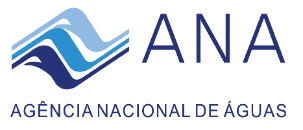 